Business Kapiti Horowhenua 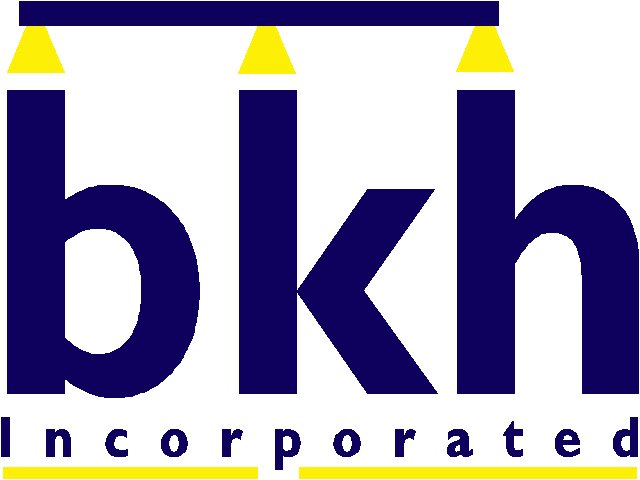 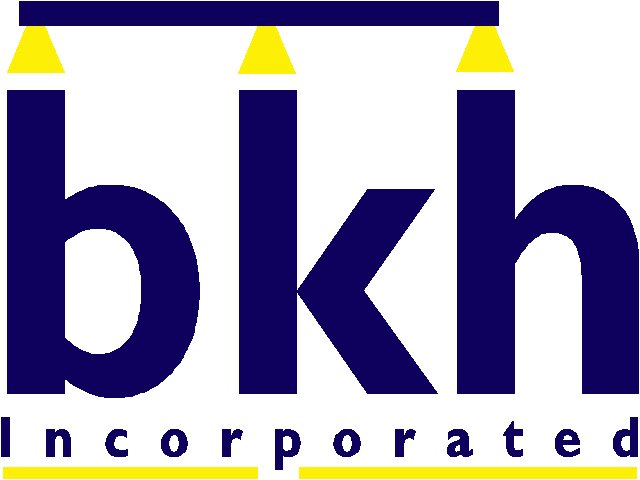 Annual General Meeting Minutes 2022Held via Zoom and at 22 Ōtaki Gorge Road, Ōtaki.The meeting was chaired by Brendan Duffy, Chair of BKH Inc.  Meeting opened at 9.30am and closed at 9:50am.Attendees:Antony Young (AY), Brendan Duffy (BD), Angela Buswell (AB), Chris Barber (CB), Steve Gregan (SG), Heather Hutchings (HH), Charlotte Tollervey (CT), Natalie Rutene (NR - online), Dame Suzanne Snively (SS), Alex Ough Dealy (AOD) & Eli Rutene (ER)Apologies: Janine Sudbury (JS).QuorumWe have the quorum of a minimum of 11 people required to continue the AGM.Introduction2021 Meeting MinutesMotion: That the 2021 minutes be accepted.  Moved: HHSeconded: ABPassed Chair’s Annual Report – Brendan DuffyAppendix 1: Read out by Brendan Duffy and will be available online at www.bkh.org.nz/about-bkhBD – Genuine thanks to everyone here today for delivering and supporting the Awards last year through a challenging year. Acknowledging TopShop and its launch last year, whilst it wasn’t of the magnitude we anticipated it was still a success.Acknowledging the transition and work that is being done whilst we are going through with the re-positioning of the judging process, thank you to everyone.Motion:  That the report be accepted.Moved:  BDSeconded: ABPassedAdoption of the 2021 Financial AccountsAppendix 2: Financial statements prepared by Finman Services Paraparaumu Ltd (free of charge). Steve Gregan delivered a financial summary about the accounts:We made a profit in 2021 which is great, we have not had to draw from the reserves this year and sponsorship was significantly up in 2021 and is forecasted for the same in 2022.The accounts will be available online at www.bkh.org.nz/about-bkh  Motion:  That the 2021 accounts be accepted.  Moved: SGSeconded: CBPassedThanks to Finman for their support in creating the accounts.   Constitution ChangesBD – this is an item to be carried out as it is yet to be reviewed formally.Appointment of Officers 2022Chair – Brendan Duffy (final year of 2)Treasurer – Steve Gregan (final year of 2)Secretary - The position of Secretary currently held by PomPom (Charlotte Tollervey and Natalie Rutene)Officers: Nominations for the position of officers have been received for:Heather Hutchings Antony Young Janine SudburyAngela Buswell Chris Barber Motion:  That all nominations be accepted.  Moved in block: SSSeconded: BDPassedMembership FeeMotion:  That the annual BKH membership fee continues to be set at $0.  Moved: SGSeconded: HHPassedAuditor for 2021 AccountsDecided that at this point no action required here, as an audited version is not necessarily as per current legislation.Moved: SGSeconded: CBPassedGeneral Business:No general business.SS – the online event was one of the best events we have ever run – it was very engaging and that’s not easy to do in the online event space – well done.